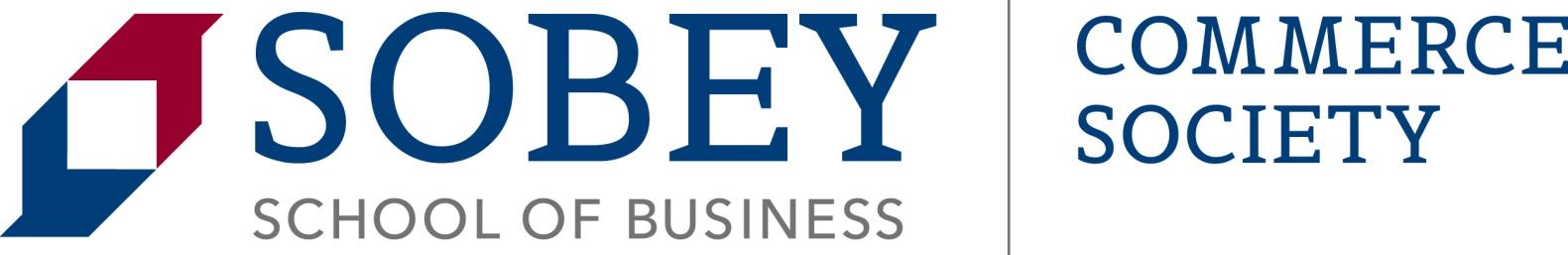 Position: 		              International Students Engagement (ISE) DirectorTerm: 		                         2021-2022Estimate Hours per Week:  2 - 5The Sobey School of Business Commerce Society is a student-run society at Saint Mary’s University. Our goal is to provide students with networking opportunities, business and university resources, while inspiring peer to peer engagement. The society encourages participation and advancement of our member’s skills in all aspects of university life while helping them develop business skills, build their professional network, and learn from local business leaders.As a division of the Commerce Society, ISE focuses on international students at Saint Mary’s University. The goal of this role is to provide international student members of the Commerce Society with additional networking opportunities and skill development workshops that will bridge the gap and increase interaction between Canadian and International Students ROLE PROFILE: The selected candidate will report to the president with all updates about current ISE projects while working as an active member of the Commerce Society Executives team. The ISE Director is responsible for collaborating with other societies and informing our members about events that promote education about international students and culture. Duties will include: Organize at least one ISE event and/or workshop as a team leaderAssisting in executing other Commerce Society Events Developing connections with International Student Communities at Saint Mary’s UniversityReporting issues, questions and concerns to the PresidentIncrease engagement among International StudentsCommunicate the needs, wants and concerns of International StudentsThis position is open to all Saint Mary’s University students with any background and major. This opportunity is ideal for a hard working, self-motivated student who values the importance of teamwork and can demonstrate excellent communication skills. The candidate must be comfortable with public speaking. Past experience of working in student groups and societies will be an asset. Please send applications including a cover letter and resume highlighting your skills to commercesociety.smu@gmail.com  no later than Friday April 2, at 5:00pm and fill out this google form:  https://forms.gle/5bWoEdeT3H3AsBuj6 If you have any questions for the position, please email us at commercesociety.smu@gmail.com